Osoby samostatně výdělečně činné dokládají potvrzení vydané Českou správou sociální zabezpečení o evidenci jako OSVČ a o úhradě odvodů na sociální pojištění.Potvrzení ČSSZ vydává na základě osobní ústní žádosti nebo na základě písemné žádosti (příklad této žádosti je uveden níže). Doporučujeme potvrzení si vyžádat osobně či telefonicky. K přihlášce na tábor se dokládá potvrzení ČSSZ, které vypadá takto: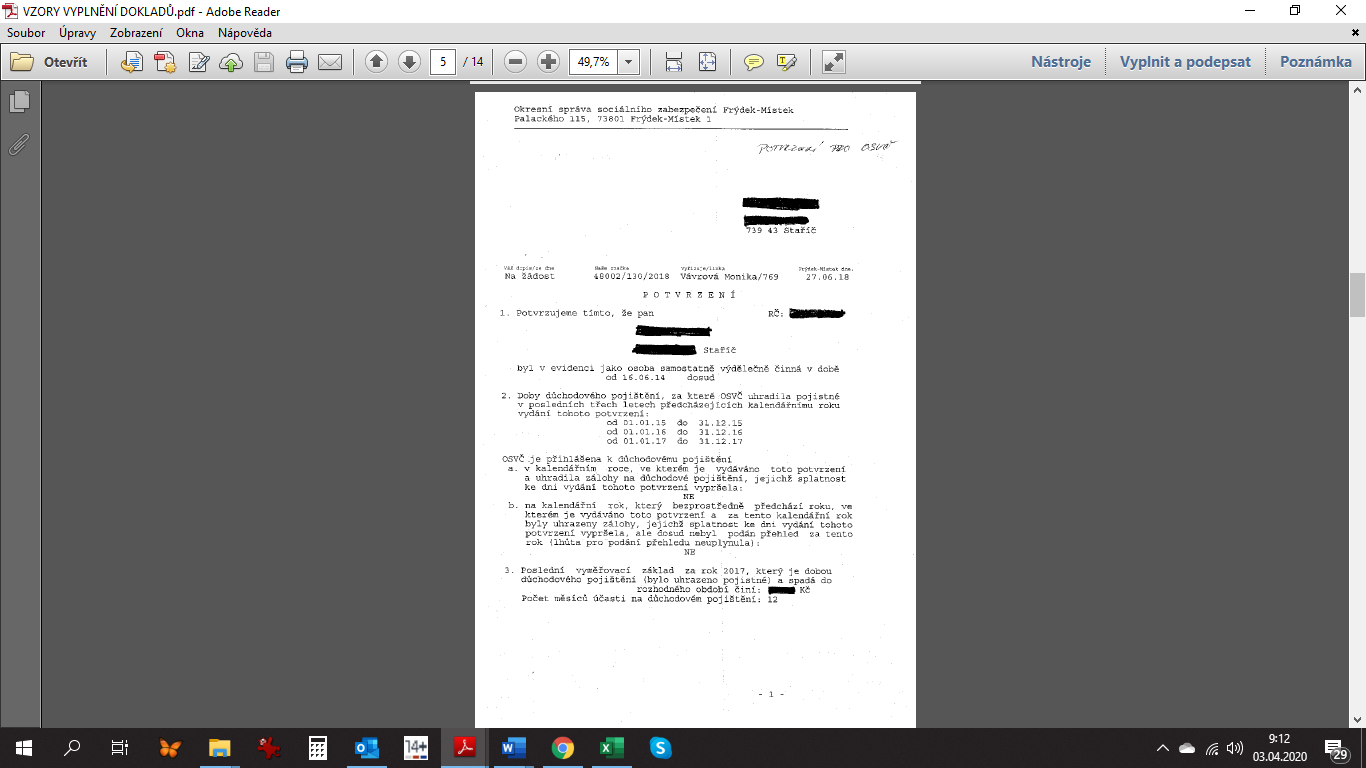 ČSSZ, územní pracoviště pro V , dne Žádost o potvrzení v evidenci ČSSZŽádám tímto o potvrzení, že jsem jako OSVČ vedena v evidenci ČSSZ jako osoba samostatně výdělečně činná.Identifikační údaje:……………………………………………………………………………………..podpis  žadatele